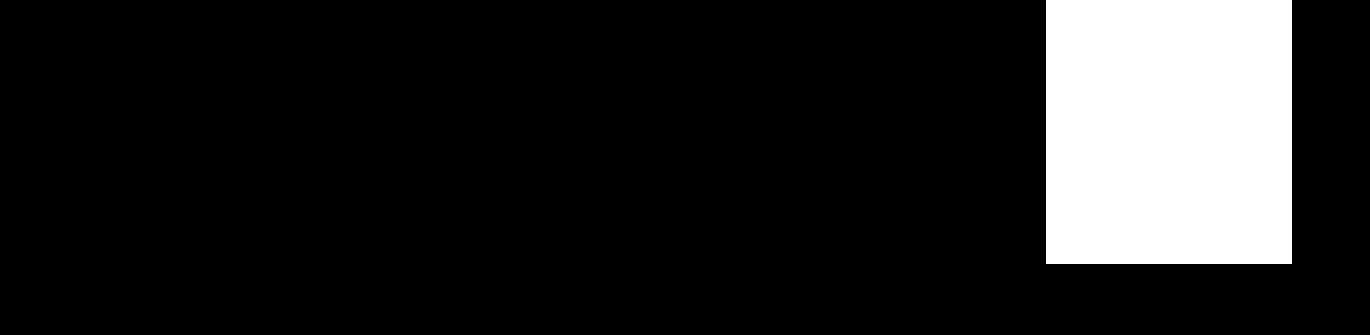 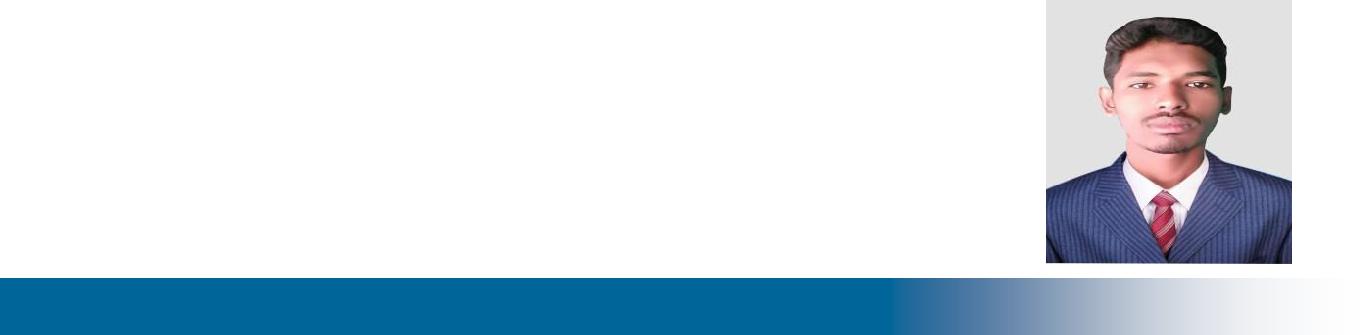 OBJECTIVESeeking an opportunity to work as an engineer (CIVIL), toobtain and source position that will enable me to use my organization skills as well as my ability to work well with people.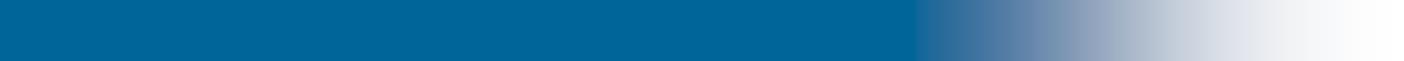 ACADEMIC PROFILEBACHELOR OFENGINEERING University Colleges Discipline Percentage Year of Passing: ANNA UNIVERSITY,CHENNAI.: Maha Barahi E ngineering College,Chinnasalem.: CIVIL: 6.08%: 2013-2017HIGHER SECONDARY SCHOOL (HSC)Institution	:Sri Vivekanada Hr. Sec School, Kachirapalayam.Percentage&Year	: 76.0% in 2013SECONDARY SCHOOL (SSLC)InstitutionPercentage&Year: Sri Vivekanada Hr. Sec School, Kachirapalayam.: 71.80% in 2011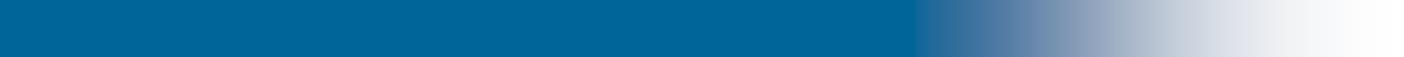 EXTRA & CO.CURRICULAR ACTIVITIESKnows BASIC COMPUTERAUTO CADRevit ArchitectureSTADD- BRO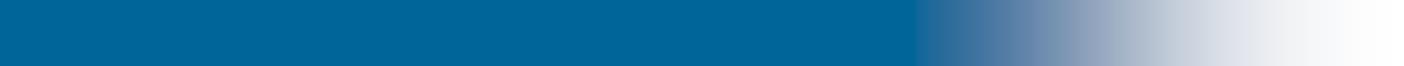 MY SKILLSGood analytical skills.Ability to working in a challenging environment.Self MotiveHonestReady to work hardStrong Interpersonal RelationshipINDUSTRIAL EXPERIENCE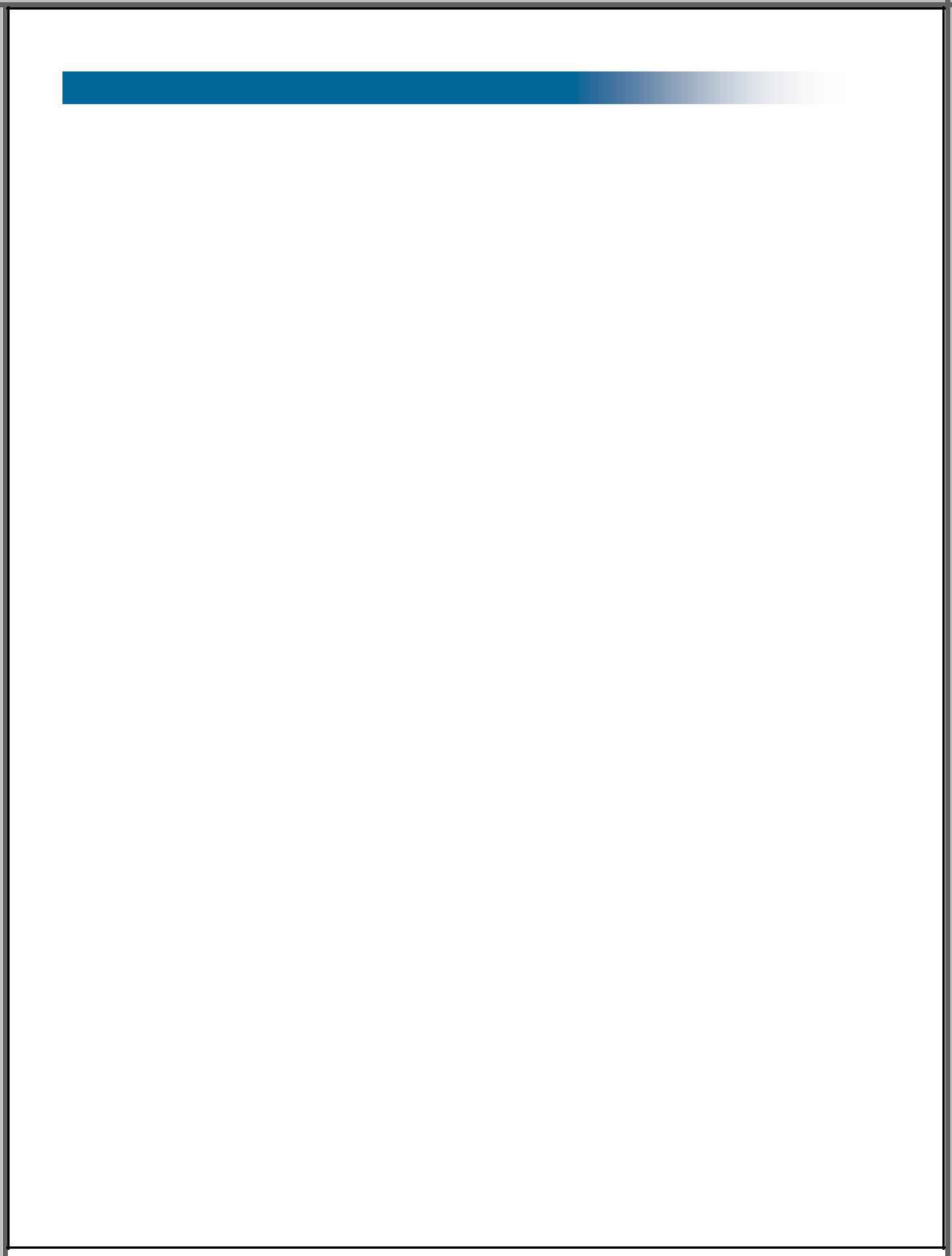 I am going to implant training in IQ building solutions in kallakurichiI Participate workshop in three colleges.“Anna university University College of Engg in Dindigul”, “SNS College of Technology in Coimbatore”, “AVS College of Technology in Salem”.PROJECTSMini project “Planning And Designing Of Shopping Complex”.Main project “Influence Of Fly Ash And Rubber In Concrete”.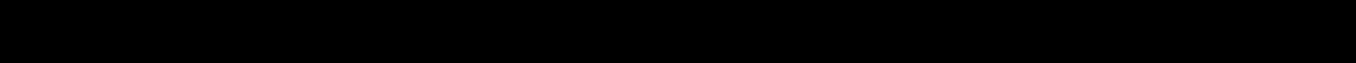 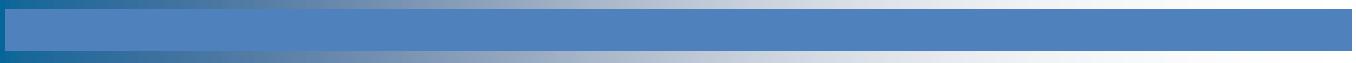 EXPERIENCE2 Year Experience for site engineer in INDIA.I hereby declare that, the above information furnished by me is correct up to my knowledge and I bear the responsibility for the correctness of the above mentioned particulars.PLACE DATE::Yours faithfully,(AZHAGURAJA)CURRICULUM VITAECURRICULUM VITAECURRICULUM VITAENAME: P.AZHAGURAJA.BE.CIVIL ENGINEERING: P.AZHAGURAJA.BE.CIVIL ENGINEERING: P.AZHAGURAJA.BE.CIVIL ENGINEERING: P.AZHAGURAJA.BE.CIVIL ENGINEERINGazhaguraja-389958@2freemail.com   azhaguraja-389958@2freemail.com   azhaguraja-389958@2freemail.com   azhaguraja-389958@2freemail.com   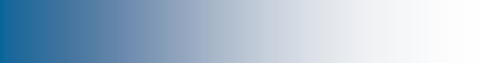 PERSONAL DETAILSName:P.AZHAGURAJAFather’s Name:M.PALANISAMYDate of Birth:29-Mar-1995Age:24              Gender:MaleMarital status:SingleNationality:IndianLanguage known:English,TamilDECLARATION